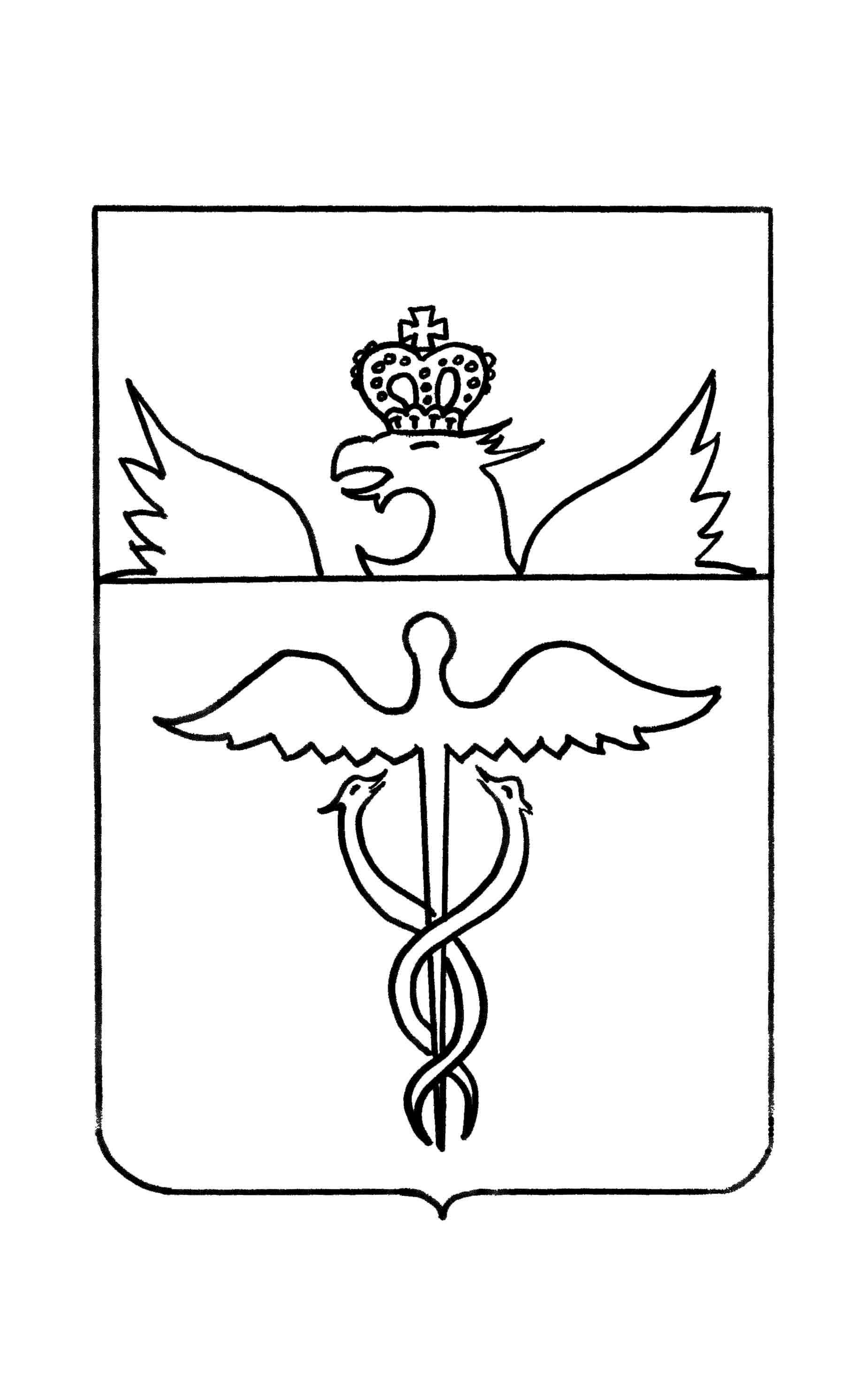 Совет народных депутатов Озёрского сельского поселенияБутурлиновского муниципального районаВоронежской областиРЕШЕНИЕОт 15.11.2022г.№  84          с. ОзёркиО внесении изменений  в решение Совета народных депутатов Озёрского сельского поселения от 15.10.2021 года № 48 «О введении в действие земельного налога в Озёрском сельском поселении, установление ставок и сроков уплаты»        В соответствии с Налоговым кодексом Российской Федерации и на основании Устава Озёрского сельского поселения Бутурлиновского муниципального района Воронежской области,  Совет народных депутатов Озёрского сельского поселенияРЕШИЛ:1. Внести изменения  в решение Совета народных депутатов Озёрского сельского поселения от 15.10.2021 года № 48 «О введении в действие земельного налога в Озёрском сельском поселении, установление ставок и сроков уплаты»  следующего содержания:1.1.Подпункт 2 пункта 4  изложить в новой редакции:«2) 0,22 процента от кадастровой стоимости участка в отношении земельных участков:- под домами индивидуальной жилой застройки и земли, предоставленные для жилищного строительства;- предоставленных для ведения личного подсобного хозяйства (под огородами в черте населенного пункта).- занятых под жилищном фондом и объектами инженерной инфраструктуры жилищно-коммунального комплекса (за исключением доли в праве на земельный участок, приходящийся на объект, не относящийся к жилищному фонду и к объектам инженерной инфраструктуры жилищно-коммунального комплекса) или предоставленных для жилищного строительства;- предоставленных для личного подсобного хозяйства, садоводства, огородничества или животноводства;».2. Опубликовать настоящее решение в официальном периодическом печатном издании «Вестник муниципальных нормативно – правовых актов Озёрского сельского поселения Бутурлиновского муниципального района Воронежской области и иной официальной информации».3. Настоящее решение вступает в силу с момента опубликования и распространяет свое действие на правоотношения, возникшие с 1 января 2023 года.4. Контроль за исполнением настоящего решения оставляю за собой.               Временно исполняющий полномочияГлавы Озёрского сельского поселения                                                  Т.С.Лепехина  Председатель Совета Народных Депутатов Озёрского  сельского поселения                                                            И.В.Шелковникова